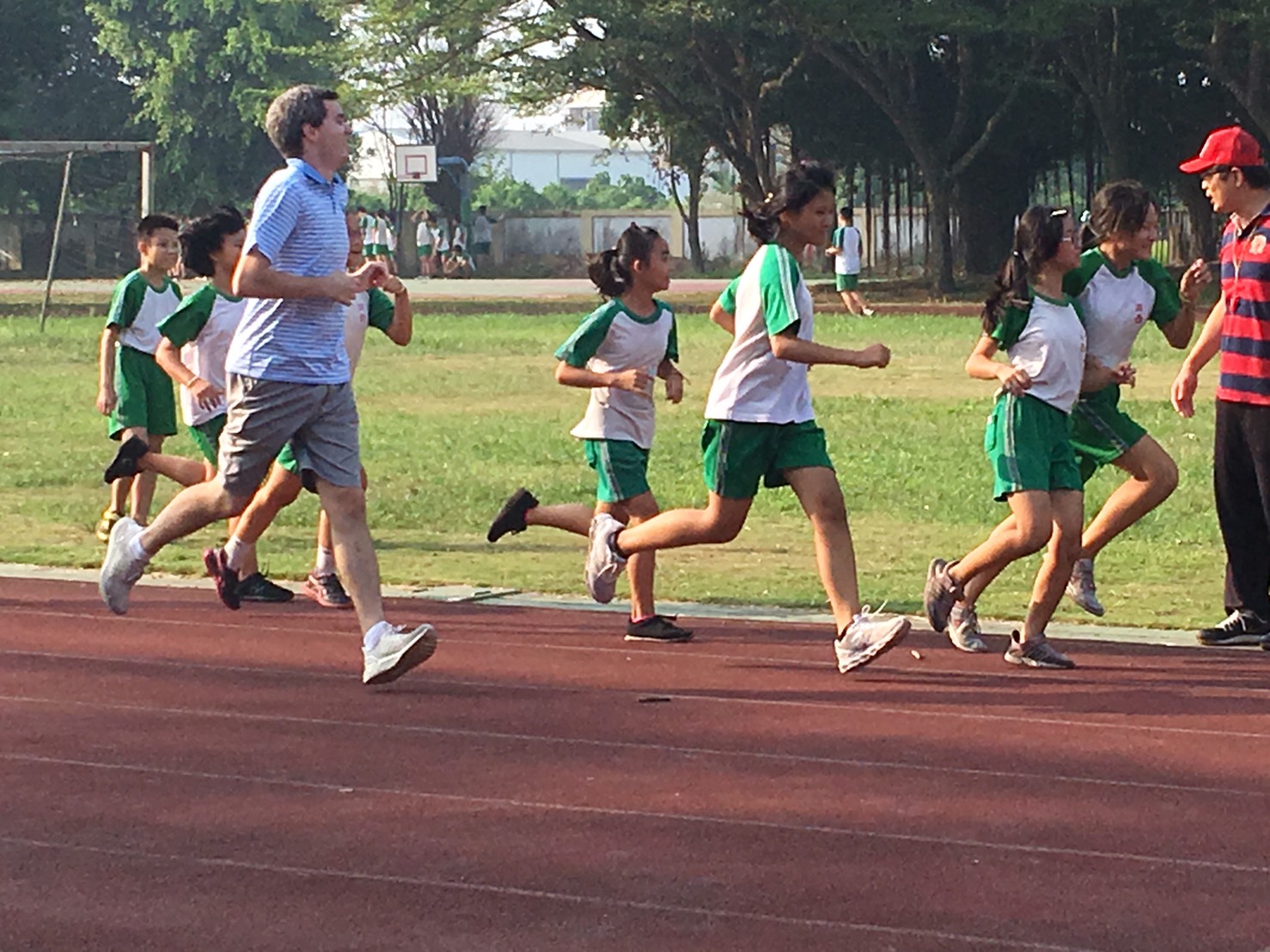 熱身運動  快走---慢跑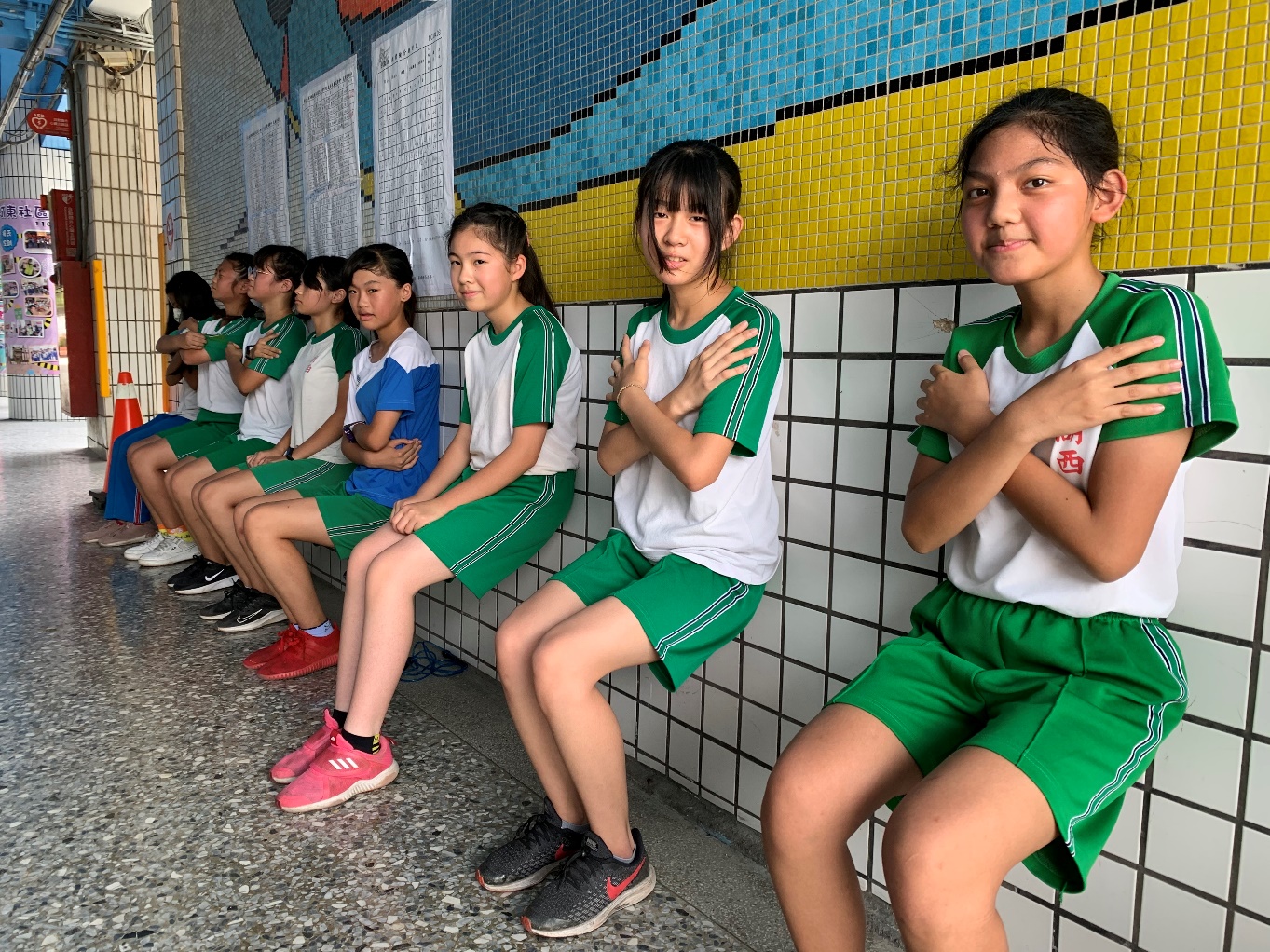 靠壁深蹲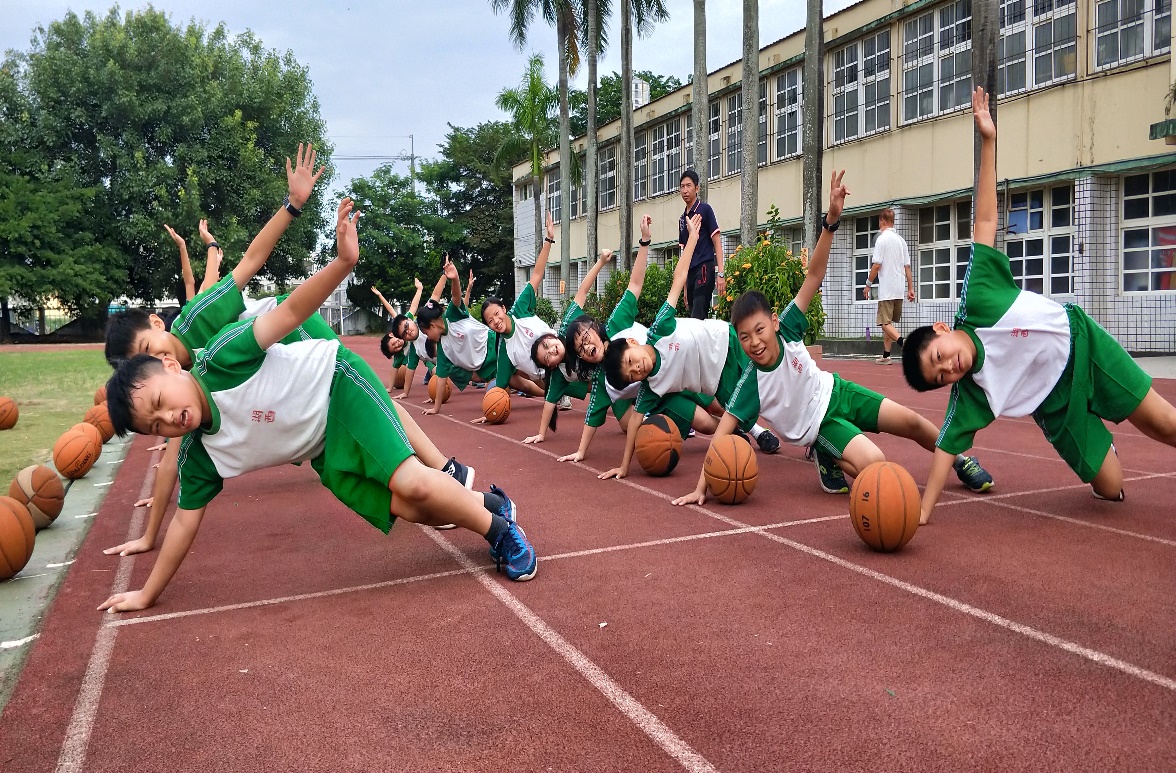 省思:趣味體能遊戲學生非常喜愛，加上遊戲和競賽，學生會忘卻肌肉訓練的酸累感，並增加團隊合作的向心力，看到孩子臉上的汗珠，雖然嘴巴喊著好痠、好累，但嘴角都掛著笑意! 趣味化體育教學是依開發學生潛質與素養開發的正確道路。單元體能UP! UP! UP!體能UP! UP! UP!活動一：輕鬆體能 我樂意活動一：輕鬆體能 我樂意活動一：輕鬆體能 我樂意時間教學流程活動目標教學要點評量教具【一、準備活動】： 1. 規劃課程內容，準備相關 活動器材 2. 集合、點名3. 引起動機： 健康醫學動畫觀賞 4. 進行暖身運動 (快走->慢跑)【二、發展活動】： 1. 一躍千厘  (呼拉圈跳跳樂)2. 就是要六塊肌 (剪刀、石頭、布)3. 腰骨有軟 (腳跨三個圈)【三、統整與總結】：1. 心得分享2. 鼓勵與回饋學生認識健康體適能確實熱身與伸展肢體，避免運動傷害學會立定跳的動作：1. 上肢協調的擺動2. 下肢配合上肢作蹲起的預跳動作3. 雙腳同時起跳4. 同時落地，並做好膝蓋緩衝姿勢體驗腹肌收縮與學會 正確仰臥起坐動作：1. 雙腳屈膝 2. 雙手輕觸雙肩肩窩 處3. 腹部用力坐起隨後 穩定下躺 能做出分腿身體前彎 的腿後肌伸展動作1-1-1 引導學生一起準備課程活動所需之器材 1-2-1 掌握學生出席狀況，並同時了解參與課程 學童的身體健康情形，不適者即建議休息。 1-3-1 讓學生觀賞健康宣導動畫，讓學生了解何謂 健康體適能，以及鼓勵學童多參與運動。 1-4-2 伸展時提醒學童伸展動作要確實。 2-1-0 說明立定跳遠動作與注意事項，指出活動中 的跳躍方式必須雙腳同時起跳、同時落地。 2-1-1 將呼拉圈排成房子或機器人的造型，讓學生 依序跳圖形所使用的呼拉圈。 2-1-2 第一次將不同顏色呼拉圈隨機擺放置活動 區，先讓學童依個人喜好有前端跳至後端 2-2-1 活動分為兩人一組，面對面坐下成深蹲備姿勢。先讓彼此試作 3-5 次，並調整姿勢及位置。2-2-2 兩人呈預備姿勢，聞哨音後，同時坐起並進 行剪刀石頭布的遊戲，輸的一方維持嵾蹲30秒，贏的可休息，若兩人出的一樣則都需要做一下。2-2-3 活動進行5 分鐘後，休息片刻。2-3-0 說明伸展動作的要領與注意事項，並讓學生 了解動作所針對的伸展部位(肌群)為何。2-3-1 請學生回至原先呼拉圈跳的場地，讓學生雙腳先在同一圈內，進行 30 秒的伸展。2-3-2 請學生跨兩個呼拉圈，在伸展 30 秒2-3-3 不限制學生可以跨幾個呼拉圈，鼓勵學生挑 戰個人的柔軟度。3-1-1 請學生自我檢合並分享今日上課的心得與感受3-1-2 老師鼓勵學生表現，並再提醒課程活動的動作要領。師生互動 口頭評量 專心觀賞 操作評量 師生互動 專心聽解 操作評量 電腦與電 視播放 參考資料呼拉圈